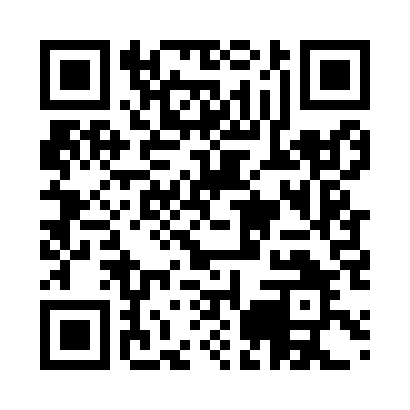 Prayer times for Kamchiya, BulgariaWed 1 May 2024 - Fri 31 May 2024High Latitude Method: Angle Based RulePrayer Calculation Method: Muslim World LeagueAsar Calculation Method: HanafiPrayer times provided by https://www.salahtimes.comDateDayFajrSunriseDhuhrAsrMaghribIsha1Wed4:156:061:096:078:139:572Thu4:136:041:096:088:149:593Fri4:116:031:096:088:1510:004Sat4:096:021:096:098:1710:025Sun4:076:011:096:108:1810:046Mon4:055:591:096:108:1910:067Tue4:035:581:096:118:2010:078Wed4:015:571:096:128:2110:099Thu4:005:561:096:128:2210:1110Fri3:585:541:096:138:2310:1211Sat3:565:531:096:148:2410:1412Sun3:545:521:086:148:2510:1613Mon3:525:511:086:158:2610:1714Tue3:515:501:086:168:2810:1915Wed3:495:491:096:168:2910:2116Thu3:475:481:096:178:3010:2217Fri3:455:471:096:178:3110:2418Sat3:445:461:096:188:3210:2619Sun3:425:451:096:198:3310:2720Mon3:415:441:096:198:3410:2921Tue3:395:431:096:208:3510:3022Wed3:385:421:096:208:3610:3223Thu3:365:421:096:218:3710:3424Fri3:355:411:096:218:3810:3525Sat3:335:401:096:228:3810:3726Sun3:325:391:096:228:3910:3827Mon3:315:391:096:238:4010:3928Tue3:295:381:096:248:4110:4129Wed3:285:381:106:248:4210:4230Thu3:275:371:106:258:4310:4431Fri3:265:371:106:258:4410:45